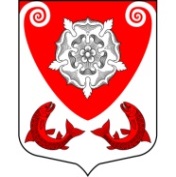 АДМИНИСТРАЦИЯ РОПШИНСКОГО СЕЛЬСКОГО ПОСЕЛЕНИЯ ЛОМОНОСОВСКОГО  МУНИЦИПАЛЬНОГО РАЙОНАЛЕНИНГРАДСКОЙ ОБЛАСТИПОСТАНОВЛЕНИЕот ___________       № _____О внесении изменений в Постановление №41/22 от 01.11.2022 В соответствии со статьями 8 и 21 Бюджетного кодекса Российской Федерации, приказ Минфина России №132н 08.06.2018 года, Положением о бюджетном процессе муниципального образования Ропшинское сельское поселение Ломоносовского муниципального района Ленинградской области, утвержденным Решением Совета депутатов от 21.11.2014г. №22, местная администрация Ропшинского сельского поселения постановляет:ПОСТАНОВЛЯЕТ:Внести изменения в Постановление администрации Ропшинское сельское поселение  Ломоносовского муниципального района Ленинградской области № 41/22 от 01.11.2022года «О внесении изменений в Постановление №608 от 22.12.2021»:Дополнить приложение 2 следующими кодами:Настоящее постановление подлежит опубликованию (обнародованию) на информационном сайте муниципального образования Ропшинское сельское поселение в информационно - телекоммуникационной сети Интернет по адресу www.официальнаяропша.рф и вступает в силу со дня его официального опубликования (обнародования). И.о. главы администрации Ропшинского сельского поселения                                                         Е.Г.Ходотов1200000000Муниципальная программа  Ропшинского сельского поселения  Ломоносовского муниципального района Ленингрнадской области «Развитие малого и среднего предпринимательства в Ропшинском сельском поселении»1240100000Комплекс процессных мероприятий "Содействие развитию малого и среднего предпринимательства в Ропшинском сельском поселении"1240101410Мероприятия по оказанию информационной поддержки субъектам малого и среднего предпринимательства и организациям образующим инфраструктуру поддержки субъектов малого и среднего предпринимательства.